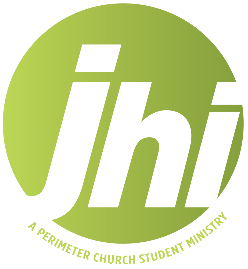 Job Description								Discipleship Resident (2 years)Description:  The Jhi Discipleship Resident serves primarily in the “Sunday ministries” of Jhi and works closely with the Jhi Discipleship Director.Objective:  The Discipleship Resident will learn Perimeter’s Life-on-Life Missional Discipleship Model, how to create and lead a Discipleship Ministry for students, and gain experience in leading a Discipleship Group and serving in ministry to Jhi students and families. General Ministry Build relationships with Jr. High Students to assist them in their relationships with Jesus. Build relationships with the parents of the Jr. High Students to minister alongside them in sharing the gospel with their children.Spend time studying and reading in the areas of leadership, theology, student ministry, and personal spiritual development.Develop as a Stage Host and Teacher.Assist in organizing retreats and leading students spiritually and as a chaperone on the following retreats:    Jhi Fall Retreat (October), SURGE (January), and RUSH (July).  Also visit and promote Jhi at the 6th Grade Retreat (April).Serve several times in the Bricks, the “Friday ministry” to students in the community.Discipleship MinistryStudy and attend seminar training on Perimeter’s Life-on-Life Missional Discipleship Model.Assist Jhi Discipleship Director with the recruiting and training of Jhi discipleship leaders.Shadow Jhi Discipleship Director and Jhi Pastor on leader interviews and leader shepherding meetings, and by the end of the first year, organize and carry out shepherding meetings.Attend and support leader orientations, equipping meetings, and appreciation events.Help with the processing of Discipleship registrations and group formation.Order and coordinate supplies for discipleship participants.Co-lead a Jhi Discipleship Group with an experienced leader the first year and lead the second year. (Those with previous experience may be eligible to lead a group the first year.)Connect Groups Assist in the recruiting, training, and shepherding of Jhi Connect Group Leaders.Process Connect Group registrations and coordinate groups.Implement follow-up system for new/visiting students who attend Connect Groups.Brainstorm creative ways to invite new students to attend Connect Groups.Skills and abilities needed:Leadership, Administration, Emotional Intelligence, Communication, Good listenerCharacter traits needed:“LIFT”—Loving, has Integrity, Faithful to Jesus/staff team/volunteer leaders, TruthfulHeart for discipling students, Servant’s heart, Compassionate, Teachable, Patient